La ville de Bois-Colombes (Hauts-de-Seine), 29 179 habitants,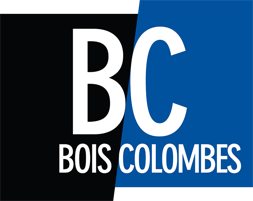 10 min de la gare SNCF Saint -Lazare,RecruteUn vacataire chargé de l’accueil, de la vente et de la diffusion à la salle de spectacles et cinéma Jean-RenoirAnnée scolaire 2021-2022Sous l’autorité de la chargée du développement de publics de la salle Jean-Renoir, vous aurez pour mission l’accueil du public, la vente des billets pour les spectacles et le cinéma, la vente au bar, la promotion des propositions culturelles de la ville auprès du public fréquentant la salle et de la diffusion de la programmation auprès des commerçants de la ville.Profil:1/- Intérêt tout particulier pour le spectacle vivant et le cinéma ; 2/- Curiosité et ouverture d’esprit ;3/- Sens des relations humaines et du service public ; 4/ -Autonomie et prise d’initiative ;5/- Civilité, politesse et courtoisie ; 6/- Idéalement profil étudiantConditions :Etre majeur - Habiter à proximité ;Ne pas avoir de mention incompatible avec les fonctions, sur le bulletin n° 2 du casier judiciaire ; Aucune condition de diplôme ou de nationalité.Horaires :Entre 20H et 40H par mois, en fonction de la programmation ;Disponibilités en soirée, le week-end et durant les vacances scolaires et/ou disponibilités en journée durant les vacances scolaires 13h30-17h30.Horaires possibles : 19h - 23h30 en soirée, 14h - 23h30 le week-end ; Horaires en roulement, notamment pour le week-end.Rémunération :Horaire de 11,34 euros bruts + indemnité de congés payésPoste à pourvoir dès maintenant